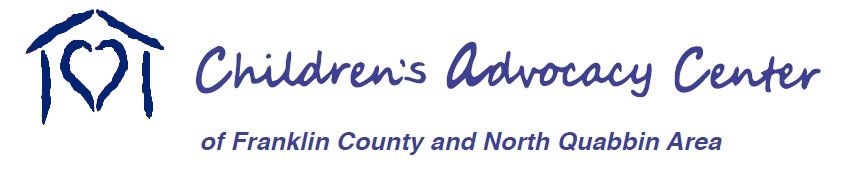 The following is a list of books that you may find helpful to answer some of your questions during your family’s journey to recovery. We recommend that these books be used in conjunction with therapy and not in place of.The Children Advocacy Center staff are also available to answer any questions you may have throughout this process.FOR PARENTS • Helping Your Child Recover from Sexual Abuse.   Author: Caren Adams & Jennifer Fay• When your child has been molested: A parents’ guide to healing and recovery  Author: Brohl & Potter• What’s Happening in Our Family?  Understanding Sexual Abuse through Metaphors.         Author: Constance M. Ostis, MSW• No Secrets, No Lies: How Black Families Can Heal from Sexual Abuse.       Author:  Robin D. Stone• Straying Towards Truth.  Author: Karen E. Fennell FOR TEENS • Back On Track. Author: Leslie Bailey Wright & Mindy B. Loiselle  | (Specifically for boys ages 10 and up)• Laurie tellsAuthor: L. Lowery | (age 11 and up)• How Long Does it Hurt?  A Guide to Recovering from Incest and Sexual Abuse for Teenagers, Their Friends, and Their Families.  Author: C. Mather• Teen to Teen: Personal Safety and Sexual Abuse Prevention  Author: C. Herrerias FOR CHILDREN • Please Tell!  A child’s story about sexual abuse.  Author:  Jessie• It Happened to Me:  A Creative Healing Book  Author:  Debra Whiting Alexander• It’s MY body: A book to teach young children how to resist uncomfortable touch   Author: L. Freeman *also available in Spanish• Let’s talk about taking care of you: An educational book about body safety  Author: Stauffer & Deblinger *version for preschool children also available• Those are MY private parts  Author: Diane Hansen• Do You Have a Secret.  Author:  Jennifer Moore-Mallinos• A Terrible Thing Happened.  Author:  Margaret M. Holmes• I Said NO! A kid-to-kid guide to keeping private parts private.  Author:  Zack and Kimberly King